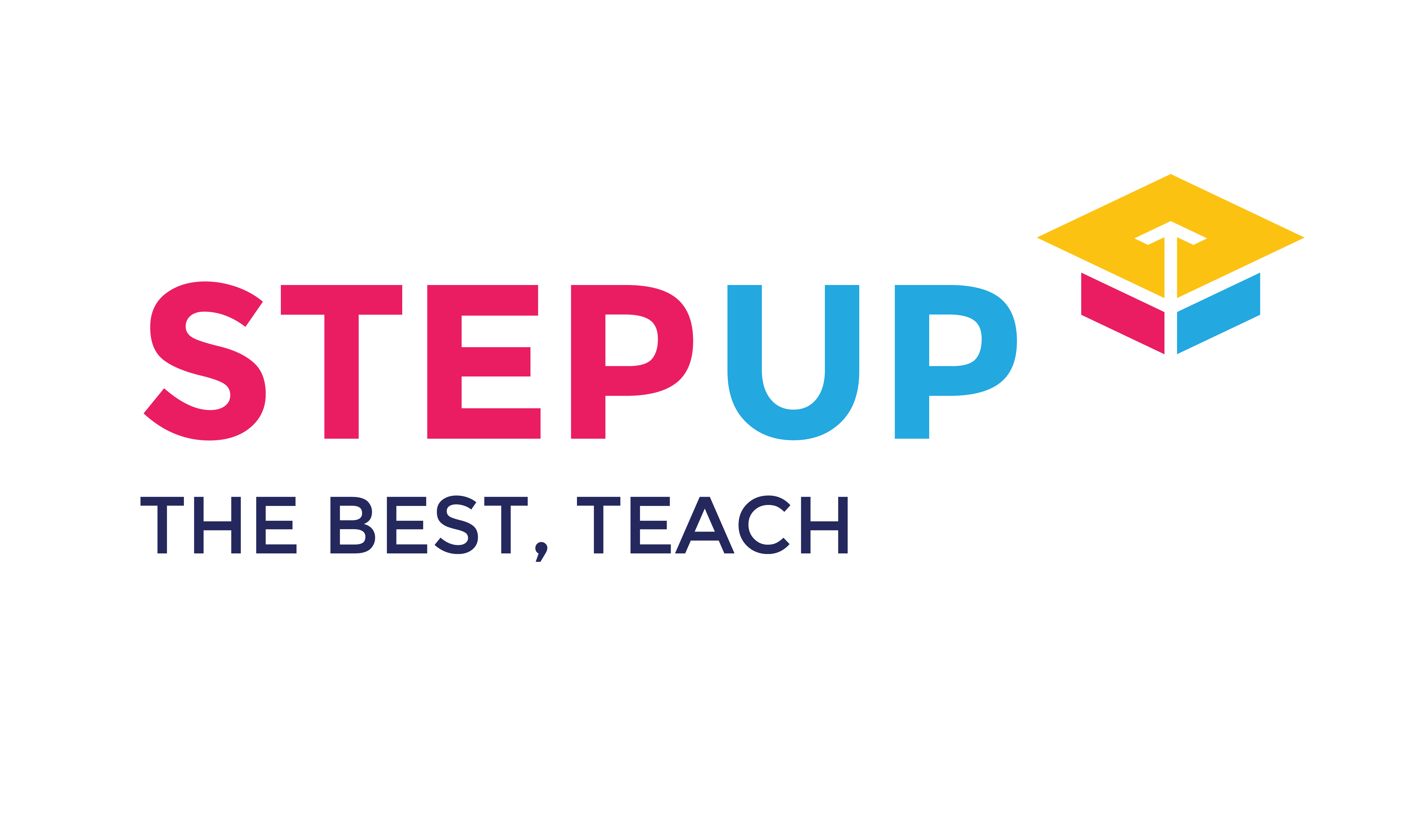 STEP UP Reference FormApplicant’s Name: __________________________Date: _________________________Please grade the applicant using the following scale:

5 – Excellent4 – Good3 – Average2 – Fair1 – PoorOther comments: __________________________________________________________________________________________________________________________________________________________________________________________________________________Name and signature of recommender:  ___________________________________Position and School/ Organization/ Company: _______________________________Contact Number: ________________________Note: Applicants must submit two (2) reference forms from two teachers and/ or employers.CharacteristicGradeAbility to organize and express ideasAbility to write coherent EnglishIntellectual creativityCritical and analytical abilityTechnical competence in chosen fieldComputer literacyCapacity to work without close supervisionAbility to plan and complete workInitiative and MotivationAbility to work with othersPerseverance in pursuing aimSocio-civic involvementPassion for teachingProblem solving skillsAttendance and punctualityTOTAL